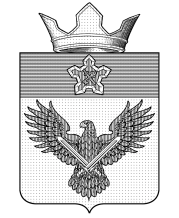 А Д М И Н И С Т Р А Ц И ЯОРЛОВСКОГО СЕЛЬСКОГО ПОСЕЛЕНИЯГОРОДИЩЕНСКОГО МУНИЦИПАЛЬНОГО РАЙОНА
ВОЛГОГРАДСКОЙ ОБЛАСТИул. Советская, 24, с. Орловка, Городищенский район, Волгоградская область, 403014Телефон: (84468) 4-82-17; Телефакс: (84468) 4-82-09;E-mail: mo_orlovka@mail.ruПОСТАНОВЛЕНИЕ«Об утверждении муниципальной Программы комплексного развития социальной инфраструктуры Орловского сельского поселения Городищенского муниципального района Волгоградской области на 2018-2033 годы»В соответствии с Градостроительным кодексом Российской Федерации, Федеральным законом от 06 октября 2003г. № 131-ФЗ «Об общих принципах организации местного самоуправления в Российской Федерации», постановлением Правительства Российской Федерации от 01 октября 2015 г. № 1050 «Об утверждении требований к программам комплексного развития социальной инфраструктуры поселений, городских округов», Генеральным планом Орловского сельского поселения Городищенского муниципального района, Уставом  Орловского сельского поселения постановляю:1.Утвердить муниципальную Программу  комплексного развития социальной инфраструктуры Орловского сельского поселения  Городищенского муниципального района Волгоградской области на 2018-2033 годы согласно приложению.2.Разместить настоящее постановление на  официальном сайте администрации в информационно-телекоммуникационной сети «Интернет». 3.Контроль за исполнением настоящего постановления оставляю за собой.4.Настоящее постановление вступает в силу с момента его официального обнародования. Глава Орловского сельского поселения                                            			 Ф.М. ГрачёвУтверждена Постановлением администрации Орловского сельского поселенияот 05.12.2018 № 1-1/97ПРОГРАММАКОМПЛЕКСНОГО РАЗВИТИЯ СОЦИАЛЬНОЙ ИНФРАСТРУКТУРЫ ОРЛОВСКОГО  СЕЛЬСКОГО ПОСЕЛЕНИЯ ГОРОДИЩЕНСКОГО МУНИЦИПАЛЬНОГО РАЙОНА ВОЛГОГРАДСКОЙ ОБЛАСТИНА  2018-2033 годыПаспорт программы.ВведениеНеобходимость реализации  закона № 131-ФЗ от 06.10.2003 «Об общих принципах организации местного самоуправления в Российской Федерации» актуализировала потребность местных властей  в разработке  эффективной  стратегии развития не только на муниципальном уровне, но и на уровне отдельных сельских поселений.Стратегический план развития Орловского сельского поселения (далее – поселение) отвечает потребностям  и проживающего на его территории населения, и объективно происходящих на его территории процессов. Программа комплексного развития социальной инфраструктуры Орловского сельского поселения Городищенского муниципального района Волгоградской области  (далее – Программа) содержит  чёткое представление  о  стратегических целях, ресурсах, потенциале  и об основных направлениях социального развития поселения на среднесрочную перспективу. Кроме того, Программа содержит совокупность  увязанных по ресурсам, исполнителям и срокам реализации мероприятий, направленных на достижение стратегических целей социального развития поселения.Цели развития поселения и программные мероприятия, а также необходимые для их реализации ресурсы, обозначенные в Программе,  могут ежегодно корректироваться и дополняться в зависимости от складывающейся ситуации, изменения внутренних и внешних условий.Разработка настоящей Программы обусловлена необходимостью определить приоритетные по социальной значимости стратегические линии устойчивого развития  поселения  - доступные для потенциала территории, адекватные географическому, демографическому, экономическому, социокультурному потенциалу, перспективные и актуальные для социума поселения. Программа устойчивого развития направлена на осуществление комплекса мер, способствующих стабилизации и развитию экономики, повышению уровня занятости населения, решению остро стоящих социальных проблем, межведомственной, внутри муниципальной, межмуниципальной и межрегиональной кооперации.Главной целью Программы является повышение качества жизни населения, его занятости и самозанятости экономических, социальных и культурных возможностей на основе развития сельхозпроизводства, предпринимательства, личных подсобных хозяйств торговой инфраструктуры и сферы услуг. Благоприятные условия для жизни населения - это возможность полноценной занятости, получения высоких и устойчивых доходов, доступность широкого спектра социальных услуг, соблюдение высоких экологических стандартов жизни. В первую очередь, это налаживание эффективного управления, рационального использования финансов и собственности. Для обеспечения условий  успешного выполнения мероприятий  Программы, необходимо на уровне каждого поселения разрабатывать механизмы, способствующие эффективному протеканию процессов реализации Программы. К числу таких механизмов относится  совокупность необходимых нормативно-правовых актов, организационных, финансово-экономических,  кадровых и других мероприятий, составляющих условия и предпосылки  успешного выполнения мероприятий Программы и достижения целей социального развития  поселения.Раздел 2. Социально-экономическая ситуация  и потенциал развития  Орловского сельского поселения2.1. Анализ социального развития сельского поселенияОбщая площадь Орловского сельского поселения составляет 10480,5га. Территориально Орловское сельское поселение расположено в 2 км. от г. Волгограда. Рядом проходит автомобильная дорога с твердым покрытием в направлении федеральной автомобильной трассы «Сызрань - Саратов - Волгоград».Численность населения по данным на 01.01.2018 года составила 1726 человек. 2.2. Административное делениеВ состав Орловского сельского поселения  входят 2  населенных пункта – с.Орловка и жд.станция Орловка, административный центр с.Орловка, расстояние от населенного пункта с. Орловка до жд.станции Орловка - 5 км.											2.3. Демографическая ситуация Общая  численность  населения Орловского сельского поселения на 01.01.2018 года  составила 1726 человек. Численность  трудоспособного  возраста  составляет  человек   (60,06% от общей  численности). Данные о возрастной структуре населения на 01.01.2018 г.											Таблица 1.Демографическая ситуация в  поселении в 2017 году ухудшилась по сравнению с предыдущими периодами,  число  умерших превышает (25) число родившихся (17). Баланс  населения  улучшается, из-за превышения числа прибывших над числом убывших на территорию поселения.  Ситуация в целом в настоящее время начала улучшаться. На показатели рождаемости влияют следующие моменты:- материальное благополучие;- государственные выплаты за рождение второго ребенка;- наличие собственного жилья;- уверенность в будущем подрастающего поколения.2.4. Рынок труда в поселенииЧисленность трудоспособного населения - 915 человек. Доля численности работающего  населения в трудоспособном возрасте от общей составляет  50,2  процента. Большая часть трудоспособного населения  работает в г.Волгограде. Рабочие места в Образовательной школе, МКУ ЦК, ФАП.    Не все граждане трудоспособного возраста трудоустроены. Пенсионеры составляют 29,7 %  населения. В поселении существует проблема занятости трудоспособного населения. В связи с этим, одной из  главных задач для органов местного самоуправления  в поселении должна стать занятость населения. Таблица 2. Из приведенных данных видно, что лишь 83,6% граждан трудоспособного возраста трудоустроены. Пенсионеры составляют 21,3%  населения. В поселении существует серьезная проблема занятости трудоспособного населения. В связи с этим, одной из  главных задач для органов местного самоуправления  в поселении должна стать занятость населения. 2.5. Развитие отраслей социальной сферыПрогнозом на 2018 год и на период до 2033 года  определены следующие приоритеты социального  развития  поселения:-повышение уровня жизни населения  поселения, в т.ч. на основе развития социальной инфраструктуры;-улучшение состояния здоровья населения на основе доступной широким слоям населения медицинской помощи и повышения качества медицинских услуг;-развитие жилищной сферы в  поселении;-создание условий для гармоничного развития подрастающего поколения в  поселении;-сохранение культурного наследия.2.6. КультураСфера культуры с.Орловка, наряду с образованием и здравоохранением, является одной из важных составляющих социальной инфраструктуры. Ее состояние - один из ярких показателей качества жизни населения.В настоящее время располагает сетью учреждений культуры, которая представлена культурно-просветительскими учреждениями: МКУ «Центр культуры, спорта и библиотечного обслуживания населения» и  сельской библиотекой, расположенными по ул. Советская, имеющими вместимость соответственно 100 мест и 12 мест. Село Орловка обеспечено учреждениями культуры в соответствии с установленными социальными нормами. В Доме культуры поселения созданы взрослые и детские коллективы, работают кружки для взрослых и детей различных направлений: оздоровительные, танцевальные, музыкальные и т.д. Одним из основных направлений работы  является работа по организации досуга детей и подростков, это: проведение интеллектуальных игр, дней молодежи, уличных и настольных игр, викторин и т.д. Задача в культурно-досуговых учреждениях - вводить инновационные формы организации досуга населения и  увеличить процент охвата населения. Проведение этих мероприятий позволит увеличить обеспеченность населения сельского поселения культурно-досуговыми учреждениями и качеством услуг.2.7. Физическая культура и спортВ Орловском сельском поселении ведется спортивная работа в многочисленных секциях. Сфера физической культуры и спорта  в Орловском сельском поселении представлена:Спортивный зал при школе общей площадью - 139 м2.Дом культуры общей площадью – 112,4 м2.Одна универсальная спортивная площадки 540 м2. 2.8. ОбразованиеНа территории Орловского сельского поселения функционирует  общеобразовательное учреждение, представлена дневным средним общеобразовательным учреждением МБОУ «Орловская СШ им. Г.А. Рубанова», расположенная по ул.Советская, д.1 Б. Обеспечивающее обучение до 11 классов, мощность учреждения - 250 мест. Численность учащихся 274 человек. Таким образом, общая ежегодная загруженность школ составляет порядка - 110%.Такая загруженность общеобразовательного учреждения благоприятно сказывается на принятой образовательной модели – обучение в школе проходит в одну смену.Таким образом, система общеобразовательных учреждений характеризуется полнотой охвата детей школьного возраста и вполне соответствует потребностям  на данное время. Численность обучающихся в общеобразовательном учреждении за  2017 год составила  274 чел.Школа с продленным учебным днем - 8:20 до 17:00.Здание школы не типовое, состоит из одноэтажного основного здания и трех этажной пристройки.На территории Орловского сельского поселения отсутствует дошкольное образовательное учреждение, поэтому подготовка дошкольников к школе проводиться в рамках  общеобразовательного учреждения.2.9. ЗдравоохранениеНа территории Орловского сельского поселения представлена отделом ФАП, расположенным в арендованном в приспособленном помещении по ул. Советская, д.24. В ФАП работает   2  медицинских работника – фельдшер ЗАВ ФАП, акушерка и 1 уборщица. Работает по графику с 08:00 до 14:00, суббота с 09:00 до 12:00.Основное назначение ФАП – оказание населению  амбулаторной, медико-санитарной неотложной медицинской помощи. Территориальное расположение ФАП позволяет обеспечить обслуживание для населения с. Орловки, ст.Орловки и СНТ «НИВА».2.10. Социальная защита населенияСоциальных работников на территории  поселения нет, специалисты администрации поселения оказывают необходимую консультационную помощь пожилым людям, привлекают к решению их проблем специалистов здравоохранения (ФАПа), специалистов отделения соцзащиты Городищенского района, полицию.2.11. Жилищный фондСостояние жилищно - коммунальной сферы Орловского сельского поселенияДанные о существующем жилищном фондеТаблица 3.Жители сельского поселения активно участвуют в различных программах по обеспечению жильем: «Молодой семье доступное жилье», «Развитие сельских территорий». Субсидии поступают из федерального и областного бюджетов и выделяются гражданам на строительство приобретение жилья до 70% от стоимости  построенного приобретенного жилья. К услугам  ЖКХ,  предоставляемым  в поселении,  относится электро-, газо- и водоснабжение, населения. с. Орловка газифицирована, ст. Орловка и СНТ «Нива» не газифицированы Централизованного теплоснабжения в поселении нет.Поселение не может развиваться без учета состояния и перспектив развития инженерных систем жизнеобеспечения, которые включают в себя такие составные части, как теплоснабжение, газоснабжение, электроснабжение и водоснабжение.Непосредственно под развитием систем коммунальной инфраструктуры поселения понимается проведение комплекса мероприятий нормативно-правового, организационного и иного характера, направленных на повышение качества жизни населения поселения, понимание жителями поселения сложности проводимой коммунальной реформы, а также подготовку и проведение соответствующих инвестиционных программ.Раздел 3. Основные стратегическими направлениями развития поселенияИз   анализа вытекает, что стратегическими направлениями развития поселения должны стать  следующие действия: Экономические:1.    Содействие развитию крупному сельскохозяйственному бизнесу, и вовлечение его как потенциального инвестора для выполнения социальных проектов восстановления объектов образования, культуры и спорта, помощь в организации питания школьников на взаимовыгодных условиях.   2.    Содействие развитию   малого бизнеса через помощь в привлечении льготных кредитов на проекты, значимые для развития поселения и организации новых рабочих мест.       Социальные:1. Развитие социальной инфраструктуры, культуры, физкультуры и спорта: - участие в отраслевых  районных, областных программах, Российских и международных грантах по развитию и укреплению данных отраслей;-содействие предпринимательской инициативы по развитию данных направлений и всяческое ее поощрение.2. Развитие личного подворья граждан и КФХ, как источника доходов населения.- привлечение льготных кредитов из областного бюджета на развитие личных подсобных хозяйств;-помощь населению в реализации мяса, молока с личных подсобных хозяйств;-поддержка предпринимателей осуществляющих закупку продукции с личных подсобных хозяйств на выгодных для населения условиях.3.   Содействие в привлечении молодых специалистов в поселение (врачей, учителей, работников культуры, муниципальных служащих); -помощь членам их семей в устройстве на работу; -помощь в решении вопросов по  приобретению  этими  специалистами жилья через районные, областные и федеральные программы, направленные на строительство приобретения жилья, помощь в получении кредитов, в том числе ипотечных на жильё;4.    Содействие в обеспечении социальной поддержки социально незащищенным слоям населения:-консультирование, помощь в получении субсидий, пособий различных льготных выплат;-содействие в привлечении бюджетных средств, спонсорской помощи для поддержания одиноких пенсионеров, инвалидов, многодетных семей ;5.   Привлечение средств из областного и федерального бюджетов:- по программам молодая семья, сельское жилье, жилье для молодых специалистов, ипотечное кредитование для строительства приобретения жилья гражданами, работающими проживающими на территории поселения.-Транспортная сфера.Раздел 4. Система основных программных мероприятий по развитию сельского поселения  Задача формирования стратегии развития такого сложного образования, каковым является сельское поселение, не может быть конструктивно решена без  анализа, выявления    и адекватного описания его важнейших  характеристик. Для этих целей при разработке Программы был использован эффективный инструмент исследования объектов подобного рода - системный анализ, который позволил воспроизвести основные системные характеристики поселения, показать механизмы его функционирования и развития. Использование инструментов системного анализа обусловлено необходимостью учета сложности и многообразия экономических, социальных, политических и других факторов, влияющих на развитие поселения. С данных позиций поселение  представляет собой сложную систему, которая характеризуется совокупностью различных подсистем, сложными и многочисленными взаимосвязями между ними, динамичностью протекающих процессов.  Использование системного анализа для  разработки Программы позволило выявить и описать основные сферы деятельности в сельском поселении. Таковыми являются: производственная сфера, сфера управления и развития, а также сферы  обеспечения условий функционирования и поддержания работоспособности основных элементов, составляющих основу сельского поселения.Мероприятия Программы социального развития  поселения включают как планируемые к реализации инвестиционные проекты, так и совокупность различных  организационных мероприятий, сгруппированных по указанным выше системным признакам. Перечень  основных программных мероприятий на период 2018-2033 гг., ответственных исполнителей  и ожидаемых результатов от их реализации с указанием необходимых объемов и потенциальных источников финансирования, приведены ниже.Раздел 5. Перечень мероприятий (инвестиционных проектов) по проектированию, строительству и реконструкции объектов социальной инфраструктуры поселения учитывает планируемые мероприятия по проектированию, строительству и реконструкции объектов социальной инфраструктуры федерального значения, регионального значения, местного значения муниципальных районов, а также мероприятий, реализация которых предусмотрена по иным основаниям за счет внебюджетных источников    Цель Программы:- обеспечение развития социальной инфраструктуры  поселения  для закрепления населения, повышения уровня его жизни.   Задачи Программы:- развитие системы культуры за счет строительства, реконструкции и ремонта   данных учреждений;- привлечение широких масс населения к занятиям спортом и культивирование здорового образа жизни за счет установки спортивных площадок;- улучшение условий проживания населения за счет строительства, реконструкции и ремонта объектов транспортной инфраструктуры, жилого фонда, жилищно-коммунального хозяйства, мест массового отдыха и рекреации;- развитие социальной инфраструктуры Орловского сельского поселения путем формирования благоприятного социального климата для обеспечения эффективной трудовой деятельности, повышения уровня жизни населения, сокращения миграционного оттока населения.     Программа реализуется в период 2018-2033 годы в 2 этапа.     Для достижения цели Программы и выполнении поставленных задач запланированы следующие мероприятия (инвестиционные проекты) по проектированию, строительству и реконструкции объектов социальной инфраструктуры Орловского сельского поселения:1. Строительство МКУ «Центр культуры, спорта и библиотечного обслуживания населения;2. Реконструкция и ремонт спортивных сооружений;3. Строительство автомобильных дорог местного значения4. Благоустройство  территории  по адресу: ул. Октябрьская.Индикаторами, характеризующими успешность реализации Программы, станут показатели степени готовности объектов, ввод которых предусмотрен программными мероприятиями, а также показатели сокращения миграционного оттока населения.Раздел 6. Оценка объемов и источников финансирования мероприятий (инвестиционных проектов) по проектированию, строительству, реконструкции объектов социальной инфраструктуры поселения включает укрупненную оценку необходимых инвестиций с разбивкой по видам объектов социальной инфраструктуры поселения, целями и задачами программы, источниками финансирования, включая средства бюджетов всех уровней и внебюджетных средствФинансирование входящих в муниципальную Программу мероприятий осуществляется за счет средств бюджета Волгоградской области, бюджета Городищенского муниципального района, бюджета  Орловского сельского поселения Прогнозный общий объем финансирования муниципальной Программы на период 2018-2033 годов составляет 23125,3 тыс. руб., в том числе по годам:2019 год -   5000,0 тыс.рублей;2021-2033 годы -   18125,3 тыс.рублейНа реализацию мероприятий могут привлекаться также другие источники.Мероприятия программы реализуются на основе государственных контрактов (договоров), заключаемых в соответствии с Федеральным законом "О размещении заказов на поставки товаров, выполнение работ, оказание услуг для государственных и муниципальных нужд.Раздел 7. Оценка эффективности мероприятий ПрограммыВыполнение включённых в Программу организационных мероприятий и инвестиционных проектов, при условии разработки эффективных механизмов их реализации и поддержки со стороны местной администрации,  позволит достичь следующих показателей социального развития   поселения  в 2018 году по отношению к 2033 году.За счет активизации предпринимательской деятельности, увеличатся ежегодный  объемы  производства в поселении. Соответственно, увеличатся объёмы налоговых поступлений в местный бюджет. При выполнении программных мероприятий ожидается рост объёмов производства сельскохозяйственной продукции в сельскохозяйственных предприятиях и в личных подсобных хозяйствах граждан.       В целях оперативного отслеживания и контроля хода осуществления Программы, а также оценки влияния результатов реализации Программы на уровень социально-экономического развития района в рамках выделенных приоритетов проводится и ежегодный  мониторинг по основным целевым показателям социально-экономического развития территории.Раздел 8. Организация  контроля  за реализацией ПрограммыОрганизационная структура управления Программой базируется на существующей схеме исполнительной власти  Орловского сельского поселения. Общее руководство Программой осуществляет глава поселения, в функции которого в рамках реализации Программы входит определение приоритетов, постановка оперативных и краткосрочных целей Программы.Оперативные функции по реализации Программы осуществляют штатные сотрудники администрации  поселения под руководством главы  сельского поселения. Глава  поселения осуществляет следующие действия:-рассматривает и утверждает план мероприятий, объемы их финансирования и сроки реализации;-выносит заключения о ходе выполнения Плана, рассматривает предложения по внесению изменений по приоритетности отдельных программных направлений и мероприятий.-взаимодействует с районными и областными органами исполнительной власти по включению предложений сельского поселения  в районные и областные целевые программы;-контроль за выполнением годового плана действий и подготовка отчетов о его выполнении;-осуществляет руководство по:-подготовке перечня муниципальных целевых программ поселения, предлагаемых к финансированию из районного и областного бюджета на очередной финансовый год; - реализации мероприятий Программы поселения.Специалист администрации поселения осуществляет следующие функции:-подготовка проектов нормативных правовых актов по подведомственной сфере по соответствующим разделам Программы;-подготовка проектов программ поселения по приоритетным направлениям Программы; -формирование бюджетных заявок на выделение средств из муниципального бюджета поселения; -подготовка предложений, связанных с корректировкой сроков, исполнителей и объемов ресурсов по мероприятиям Программы;-прием заявок предприятий и организаций, участвующих в Программе, на получение поддержки для реализации разработанных ими мероприятий или инвестиционных проектов.Раздел 9.   Механизм обновления ПрограммыОбновление Программы производится:-при выявлении новых, необходимых к реализации мероприятий,-при появлении новых инвестиционных проектов, особо значимых для территории;-при наступлении событий, выявляющих новые приоритеты в развитии поселения, а также вызывающих потерю своей значимости отдельных мероприятий.Программные мероприятия могут также быть скорректированы в зависимости от изменения ситуации на основании обоснованного предложения исполнителя. По перечисленным выше основаниям Программа может быть дополнена новыми мероприятиями с обоснованием объемов и источников финансирования. Раздел 10. ЗаключениеРеализация Программы строится на сочетании функций, традиционных для органов управления поселением (оперативное управление функционированием и развитием систем поселения), и новых (нетрадиционных) функций: интеграция субъектов, ведомств, установления между ними партнерских отношений, вовлечение в процесс развития новых субъектов (например, других муниципальных образований, поверх административных границ), целенаправленного использования творческого, культурного, интеллектуального, экономического потенциалов  поселения. Ожидаемые результаты:За период осуществления Программы будет создана база для реализации стратегических направлений развития поселения, что позволит ей достичь высокого уровня социального развития: 1. Проведение уличного освещения обеспечит устойчивое энергоснабжение поселения;  2.  Улучшение культурно-досуговой  деятельности будет способствовать формированию здорового образа жизни среди населения, позволит приобщить широкие слои населения к культурно-историческому наследию;3.  Привлечения внебюджетных инвестиций в экономику поселения;4.  Повышения благоустройства поселения;5.  Формирования современного привлекательного имиджа поселения;6.  Устойчивое развитие социальной инфраструктуры поселения.Реализация Программы позволит: 1) повысить качество жизни жителей  сельского поселения; 2) привлечь население поселения к непосредственному участию в реализации решений, направленных на улучшение качества жизни; 3) повысить степень социального согласия, укрепить авторитет органов местного самоуправления.Социальная стабильность в сельском поселении в настоящее время могут быть обеспечены только с помощью продуманной целенаправленной социально-экономической политики. И такая политика может быть разработана и реализована  через программы социально-экономического развития поселений. Переход к управлению  поселением через интересы благосостояния населения, интересы экономической стабильности и безопасности, наполненные конкретным содержанием и выраженные в  форме программных мероприятий, позволяет обеспечить  социально-экономическое развитие, как отдельных сельских поселений, так и муниципального образования в целом. Разработка и принятие  среднесрочной программы развития сельского поселения позволяет закрепить приоритеты социальной, финансовой, инвестиционной, экономической политики, определить последовательность и сроки решения накопившихся за многие годы проблем. А целевые установки Программы и создаваемые  для её реализации механизмы, закрепляющие «правила игры» на территории поселения, позволят значительно повысить деловую активность управленческих и предпринимательских кадров сельского поселения, создать необходимые условия для активизации экономической и хозяйственной деятельности на его территории.05.12.20181-1/97Наименование программы:Программа комплексного развития социальной инфраструктуры Орловского сельского поселения Городищенского муниципального района Волгоградской области на 2018-2033 годы (далее Программа)Основание для разработки программы:Градостроительный Кодекс Российской Федерации;Федеральный Закон от 06 октября 2003 года № 131-ФЗ «Об общих принципах организации местного самоуправления в Российской Федерации»;Постановление Правительства Российской Федерации от 01 октября 2015 года  № 1050 «Об утверждении требований к программам комплексного развития социальной инфраструктуры поселений, городских округов»;Устав Орловского сельского поселения;Генеральный план  Орловского сельского поселения Городищенского муниципального района Волгоградской области;Заказчик программы:

Администрация  Орловского сельского поселения Городищенского муниципального района Волгоградской  областиРазработчик программы:Администрация  Орловского сельского поселения Городищенского  муниципального района Волгоградской  областиОсновная цель программы:Развитие социальной инфраструктуры Орловского сельского поселенияЗадачи программы:1. Создание правовых, организационных, институциональных и экономических условий для перехода к устойчивому социальному развитию поселения, эффективной реализации полномочий органов местного самоуправления;2. Развитие и расширение информационно-консультационного и правового обслуживания населения;3. Развитие социальной инфраструктуры, образования, здравоохранения, культуры, физкультуры и спорта: повышение роли физкультуры и спорта в деле профилактики правонарушений, преодоления распространения наркомании и алкоголизма;4.Сохранение объектов культуры и активизация культурной деятельности;5. Развитие личных подсобных хозяйств;6.Создание условий для безопасного проживания населения на территории поселения.7.Содействие в привлечении молодых специалистов в поселение (врачей, учителей, работников культуры, муниципальных служащих);8.Содействие в обеспечении социальной поддержки слабозащищенным слоям населения:Целевые показатели (индикаторы) обеспеченности населения объектами социальной инфраструктурыЦелевыми показателями (индикаторами) обеспеченности населения объектами социальной инфраструктуры, станут:
- показатели ежегодного сокращения миграционного оттока населения;
- улучшение качества услуг, предоставляемых учреждениями культуры Орловского сельского поселения;- создание условий для занятий спортом;- развитие транспортной инфраструктуры.Укрупненное описание запланированных мероприятий (инвестиционных проектов) по проектированию, строительству, реконструкции объектов социальной инфраструктурыСтроительство МКУ «Центр культуры, спорта и библиотечного обслуживания населения;Реконструкция и ремонт спортивных сооружений;Строительство автомобильных дорог местного значенияБлагоустройство  территории  по адресу: ул. Октябрьская.Сроки и этапы реализации Программы:Срок реализации Программы 2018-2033 годы, в 2 этапа1 этап – с 2018 по 2020 годы2 этап – с 2021 по 2033 годыПеречень подпрограмм и основных мероприятийПеречень подпрограмм и основных мероприятийОсновные исполнители программы:- Администрация Орловского сельского поселения Городищенского муниципального района Волгоградской области,- предприятия, организации, предприниматели Орловского сельского поселения,- население Орловского сельского поселенияИсточники финансирования Программы Программа финансируется из местного бюджетаОжидаемые результаты реализации программыПовышение уровня жизни  населения, динамичное развитие социальной инфраструктуры Орловского сельского поселенияНаименование населенного пунктаЧисло жителей, чел.Детей от 0 до 6 летДетей от 7 до 13 летДетей от 14 до 17  летНаселение пенсионного возрастаНаселение трудоспособного возрастас.Орловка158310613564363915ст.Орловка95131242343СНТ «Нива»482311428Кол-во жителей всего1726Кол-во жителей трудоспособного возраста915Количество трудоустроенных жителей842% работающих от общего кол-ва  жителей50,2% работающих от жителей трудоспособного возраста83,6Количество дворов541Кол-во пенсионеров400№ ппНаименованиеНа 01.01.2018г.1231Средний размер семьи, чел.32Общий жилой фонд, м2 общ. площади,  в т.ч.39400муниципальный400частный39000Таблица 4. Объемы и источники финансирования мероприятий ПрограммыТаблица 4. Объемы и источники финансирования мероприятий ПрограммыТаблица 4. Объемы и источники финансирования мероприятий ПрограммыТаблица 4. Объемы и источники финансирования мероприятий ПрограммыТаблица 4. Объемы и источники финансирования мероприятий ПрограммыТаблица 4. Объемы и источники финансирования мероприятий ПрограммыТаблица 4. Объемы и источники финансирования мероприятий ПрограммыТаблица 4. Объемы и источники финансирования мероприятий ПрограммыТаблица 4. Объемы и источники финансирования мероприятий ПрограммыТаблица 4. Объемы и источники финансирования мероприятий ПрограммыТаблица 4. Объемы и источники финансирования мероприятий Программы№ п/пНаименование мероприятияСтатусГоды реализацииОбъем финансирования, тыс.рублейОбъем финансирования, тыс.рублейОбъем финансирования, тыс.рублейОбъем финансирования, тыс.рублейОбъем финансирования, тыс.рублейНепосредственный результат реализации мероприятияЗаказчик программы№ п/пНаименование мероприятияСтатусГоды реализацииВсегов разрезе источников финансированияв разрезе источников финансированияв разрезе источников финансированияв разрезе источников финансированияНепосредственный результат реализации мероприятияЗаказчик программы№ п/пНаименование мероприятияСтатусГоды реализацииВсего федеральный бюджетобластной бюджетрайонный бюджетместный бюджетНепосредственный результат реализации мероприятияЗаказчик программы12345678910111Программа комплексного развития социальной инфраструктуры Орловского сельского поселения Городищенского района на 2021-2030 годыПрограмма комплексного развития социальной инфраструктуры Орловского сельского поселения Городищенского района на 2021-2030 годыПрограмма комплексного развития социальной инфраструктуры Орловского сельского поселения Городищенского района на 2021-2030 годыПрограмма комплексного развития социальной инфраструктуры Орловского сельского поселения Городищенского района на 2021-2030 годыПрограмма комплексного развития социальной инфраструктуры Орловского сельского поселения Городищенского района на 2021-2030 годыПрограмма комплексного развития социальной инфраструктуры Орловского сельского поселения Городищенского района на 2021-2030 годыПрограмма комплексного развития социальной инфраструктуры Орловского сельского поселения Городищенского района на 2021-2030 годыПрограмма комплексного развития социальной инфраструктуры Орловского сельского поселения Городищенского района на 2021-2030 годыПрограмма комплексного развития социальной инфраструктуры Орловского сельского поселения Городищенского района на 2021-2030 годыПрограмма комплексного развития социальной инфраструктуры Орловского сельского поселения Городищенского района на 2021-2030 годы1.1Цель:  обеспечение развития социальной инфраструктуры Орловского сельского поселения  для закрепления населения, повышения уровня его жизниЦель:  обеспечение развития социальной инфраструктуры Орловского сельского поселения  для закрепления населения, повышения уровня его жизниЦель:  обеспечение развития социальной инфраструктуры Орловского сельского поселения  для закрепления населения, повышения уровня его жизниЦель:  обеспечение развития социальной инфраструктуры Орловского сельского поселения  для закрепления населения, повышения уровня его жизниЦель:  обеспечение развития социальной инфраструктуры Орловского сельского поселения  для закрепления населения, повышения уровня его жизниЦель:  обеспечение развития социальной инфраструктуры Орловского сельского поселения  для закрепления населения, повышения уровня его жизниЦель:  обеспечение развития социальной инфраструктуры Орловского сельского поселения  для закрепления населения, повышения уровня его жизниЦель:  обеспечение развития социальной инфраструктуры Орловского сельского поселения  для закрепления населения, повышения уровня его жизниЦель:  обеспечение развития социальной инфраструктуры Орловского сельского поселения  для закрепления населения, повышения уровня его жизниЦель:  обеспечение развития социальной инфраструктуры Орловского сельского поселения  для закрепления населения, повышения уровня его жизни1.1.1Задача: Строительство МКУ «Центр культуры, спорта и библиотечного обслуживания населения»Задача: Строительство МКУ «Центр культуры, спорта и библиотечного обслуживания населения»Задача: Строительство МКУ «Центр культуры, спорта и библиотечного обслуживания населения»Задача: Строительство МКУ «Центр культуры, спорта и библиотечного обслуживания населения»Задача: Строительство МКУ «Центр культуры, спорта и библиотечного обслуживания населения»Задача: Строительство МКУ «Центр культуры, спорта и библиотечного обслуживания населения»Задача: Строительство МКУ «Центр культуры, спорта и библиотечного обслуживания населения»Задача: Строительство МКУ «Центр культуры, спорта и библиотечного обслуживания населения»Задача: Строительство МКУ «Центр культуры, спорта и библиотечного обслуживания населения»Задача: Строительство МКУ «Центр культуры, спорта и библиотечного обслуживания населения»1.1.1.220211512530015125300Орловское сельское поселение Городищенсокого муниципального района1.1.1.22030Орловское сельское поселение Городищенсокого муниципального района1.1.1.2Всего 15125300136127701512530Орловское сельское поселение Городищенсокого муниципального района1.1.1.2Орловское сельское поселение Городищенсокого муниципального района1.1.1.2Орловское сельское поселение Городищенсокого муниципального районаТаблица 4. Объемы и источники финансирования мероприятий ПрограммыТаблица 4. Объемы и источники финансирования мероприятий ПрограммыТаблица 4. Объемы и источники финансирования мероприятий ПрограммыТаблица 4. Объемы и источники финансирования мероприятий ПрограммыТаблица 4. Объемы и источники финансирования мероприятий ПрограммыТаблица 4. Объемы и источники финансирования мероприятий ПрограммыТаблица 4. Объемы и источники финансирования мероприятий ПрограммыТаблица 4. Объемы и источники финансирования мероприятий ПрограммыТаблица 4. Объемы и источники финансирования мероприятий ПрограммыТаблица 4. Объемы и источники финансирования мероприятий ПрограммыТаблица 4. Объемы и источники финансирования мероприятий ПрограммыТаблица 4. Объемы и источники финансирования мероприятий Программы№ п/пНаименование мероприятияСтатусСтатусГоды реализацииОбъем финансирования, тыс.рублейОбъем финансирования, тыс.рублейОбъем финансирования, тыс.рублейОбъем финансирования, тыс.рублейОбъем финансирования, тыс.рублейНепосредственный результат реализации мероприятияЗаказчик программы№ п/пНаименование мероприятияСтатусСтатусГоды реализацииВсегов разрезе источников финансированияв разрезе источников финансированияв разрезе источников финансированияв разрезе источников финансированияНепосредственный результат реализации мероприятияЗаказчик программы№ п/пНаименование мероприятияСтатусСтатусГоды реализацииВсегофедеральный бюджетобластной бюджетрайонный бюджетместный бюджетНепосредственный результат реализации мероприятияЗаказчик программы123345678910111.1.2Задача: привлечение широких масс населения к занятиям спортом и культивирование здорового образа жизни за счет строительства. Реконструкции и ремонта спортивных сооруженийЗадача: привлечение широких масс населения к занятиям спортом и культивирование здорового образа жизни за счет строительства. Реконструкции и ремонта спортивных сооруженийЗадача: привлечение широких масс населения к занятиям спортом и культивирование здорового образа жизни за счет строительства. Реконструкции и ремонта спортивных сооруженийЗадача: привлечение широких масс населения к занятиям спортом и культивирование здорового образа жизни за счет строительства. Реконструкции и ремонта спортивных сооруженийЗадача: привлечение широких масс населения к занятиям спортом и культивирование здорового образа жизни за счет строительства. Реконструкции и ремонта спортивных сооруженийЗадача: привлечение широких масс населения к занятиям спортом и культивирование здорового образа жизни за счет строительства. Реконструкции и ремонта спортивных сооруженийЗадача: привлечение широких масс населения к занятиям спортом и культивирование здорового образа жизни за счет строительства. Реконструкции и ремонта спортивных сооруженийЗадача: привлечение широких масс населения к занятиям спортом и культивирование здорового образа жизни за счет строительства. Реконструкции и ремонта спортивных сооруженийЗадача: привлечение широких масс населения к занятиям спортом и культивирование здорового образа жизни за счет строительства. Реконструкции и ремонта спортивных сооруженийЗадача: привлечение широких масс населения к занятиям спортом и культивирование здорового образа жизни за счет строительства. Реконструкции и ремонта спортивных сооруженийЗадача: привлечение широких масс населения к занятиям спортом и культивирование здорового образа жизни за счет строительства. Реконструкции и ремонта спортивных сооружений1.1.2.1Плоскостные объекты физкультуры и спорта202110000001000000РеконструкцияОрловское сельское поселение Городищенсокого муниципального района1.1.2.1Плоскостные объекты физкультуры и спорта2030РеконструкцияОрловское сельское поселение Городищенсокого муниципального района1.1.2.1Плоскостные объекты физкультуры и спортаВсего 10000001000000РеконструкцияОрловское сельское поселение Городищенсокого муниципального района1.1.2.1Плоскостные объекты физкультуры и спортаРеконструкцияОрловское сельское поселение Городищенсокого муниципального района1.1.2.1Плоскостные объекты физкультуры и спортаРеконструкцияОрловское сельское поселение Городищенсокого муниципального района1.1.3Задача: улучшение условий проживания населения за счет строительства, реконструкции и ремонта объектов транспортной инфраструктуры, жилого фонда, жилищно-коммунального хозяйства, мест массового отдыха и рекреацииЗадача: улучшение условий проживания населения за счет строительства, реконструкции и ремонта объектов транспортной инфраструктуры, жилого фонда, жилищно-коммунального хозяйства, мест массового отдыха и рекреацииЗадача: улучшение условий проживания населения за счет строительства, реконструкции и ремонта объектов транспортной инфраструктуры, жилого фонда, жилищно-коммунального хозяйства, мест массового отдыха и рекреацииЗадача: улучшение условий проживания населения за счет строительства, реконструкции и ремонта объектов транспортной инфраструктуры, жилого фонда, жилищно-коммунального хозяйства, мест массового отдыха и рекреацииЗадача: улучшение условий проживания населения за счет строительства, реконструкции и ремонта объектов транспортной инфраструктуры, жилого фонда, жилищно-коммунального хозяйства, мест массового отдыха и рекреацииЗадача: улучшение условий проживания населения за счет строительства, реконструкции и ремонта объектов транспортной инфраструктуры, жилого фонда, жилищно-коммунального хозяйства, мест массового отдыха и рекреацииЗадача: улучшение условий проживания населения за счет строительства, реконструкции и ремонта объектов транспортной инфраструктуры, жилого фонда, жилищно-коммунального хозяйства, мест массового отдыха и рекреацииЗадача: улучшение условий проживания населения за счет строительства, реконструкции и ремонта объектов транспортной инфраструктуры, жилого фонда, жилищно-коммунального хозяйства, мест массового отдыха и рекреацииЗадача: улучшение условий проживания населения за счет строительства, реконструкции и ремонта объектов транспортной инфраструктуры, жилого фонда, жилищно-коммунального хозяйства, мест массового отдыха и рекреацииЗадача: улучшение условий проживания населения за счет строительства, реконструкции и ремонта объектов транспортной инфраструктуры, жилого фонда, жилищно-коммунального хозяйства, мест массового отдыха и рекреацииЗадача: улучшение условий проживания населения за счет строительства, реконструкции и ремонта объектов транспортной инфраструктуры, жилого фонда, жилищно-коммунального хозяйства, мест массового отдыха и рекреации1.1.3.1Строительство автомобильных дорог местного значенияСтроительство автомобильных дорог местного значения2019500000040000001000000Автомобильные дороги местного значения должны отвечать действующим нормам и правиламОрловское сельское поселение Городищенсокого муниципального района1.1.3.1Строительство автомобильных дорог местного значенияСтроительство автомобильных дорог местного значенияВсего 500000040000001000000Автомобильные дороги местного значения должны отвечать действующим нормам и правиламОрловское сельское поселение Городищенсокого муниципального района1.1.3.2Благоустройство  территории  по  ул. ОктябрьскаяБлагоустройство  территории  по  ул. Октябрьская202120000002000000Орловское сельское поселение Городищенсокого муниципального района2033Всего20000002000000Таблица 4. Объемы и источники финансирования мероприятий ПрограммыТаблица 4. Объемы и источники финансирования мероприятий ПрограммыТаблица 4. Объемы и источники финансирования мероприятий ПрограммыТаблица 4. Объемы и источники финансирования мероприятий ПрограммыТаблица 4. Объемы и источники финансирования мероприятий ПрограммыТаблица 4. Объемы и источники финансирования мероприятий ПрограммыТаблица 4. Объемы и источники финансирования мероприятий ПрограммыТаблица 4. Объемы и источники финансирования мероприятий ПрограммыТаблица 4. Объемы и источники финансирования мероприятий ПрограммыТаблица 4. Объемы и источники финансирования мероприятий ПрограммыТаблица 4. Объемы и источники финансирования мероприятий ПрограммыТаблица 4. Объемы и источники финансирования мероприятий Программы№ п/пНаименование мероприятияСтатусСтатусГоды реализацииОбъем финансированияОбъем финансированияОбъем финансированияОбъем финансированияОбъем финансирования№ п/пНаименование мероприятияСтатусСтатусГоды реализацииВсегов разрезе источников финансированияв разрезе источников финансированияв разрезе источников финансированияв разрезе источников финансирования№ п/пНаименование мероприятияСтатусСтатусГоды реализацииВсегофедеральный бюджетобластной бюджетрайонный бюджетместный бюджет1233456789Итого по основным мероприятиямИтого по основным мероприятиям201950000004000000100000010000001000000Итого по основным мероприятиямИтого по основным мероприятиям2021-20331812530013612770451253045125304512530Итого по основным мероприятиямИтого по основным мероприятиямВсего23125300